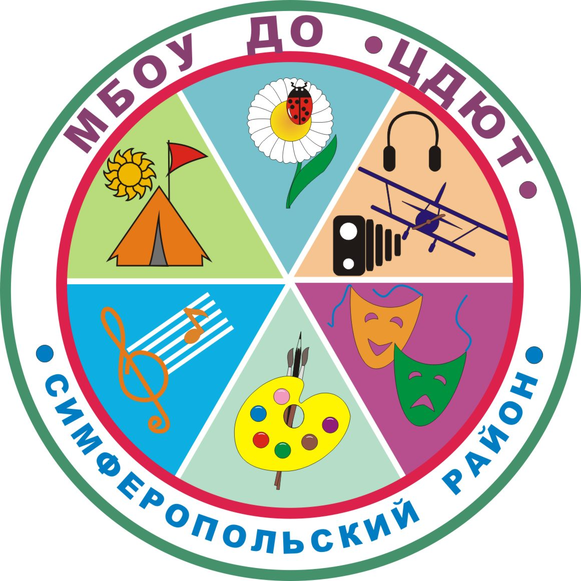 МУНИЦИПАЛЬНОЕ БЮДЖЕТНОЕ ОБРАЗОВАТЕЛЬНОЕ УЧРЕЖДЕНИЕДОПОЛНИТЕЛЬНОГО ОБРАЗОВАНИЯ«ЦЕНТР ДЕТСКОГО И ЮНОШЕСКОГО ТВОРЧЕСТВА»№ п/пДатаМероприятияМесто проведения04.05.2018ТВ по физикеМБОУ «Кольчугинская школа №1»04.05.2018Выездной семинар для учителей истории  «Формирование предметных компетенций на уроках истории с использованием краеведческого материала»Бахчисарайский район (организатор МБОУ «Константиновская школа»)04.05.2018Заседание ТПМПКМБДОУ «Василёк» с.Доброе07.05.2018ТВ по физикеМБОУ «Новоандреевская школа»10.05.2018Выездной семинар для учителей ОРКСЭ «Мусульманские и православные сооружения г. Севастополя»г. Севастополь (организатор МБОУ «Укромновская школа»)10.05.2018РМО учителей химииМБОУ «Тепловская школа», выезд в 9-30, м-н «Яблоко»до 10.05.2018Заявки на муниципальный этап олимпиады по краеведениюМБОУ ДО «ЦДЮТ»10.05.2018Заседание экспертной группы учителей-логопедов, учителей- дефектологовМБОУ ДО «ЦДЮТ»11.05.2018Заседание ТПМПКМБДОУ «Флажок» п.Гвардейское14.05.2018Круглый стол для педагогов классов и групп с инклюзивным обучениемМБОУ «Гвардейская школа-гимназия №2»14.05.2018РМО учителей иностранного языкаМБОУ «Чистенская школа-гимназия»15.05.2018Заседание ЭГМБОУ "Гвардейская школа- гимназия №3"15.05.2018РМО учителей крымскотатарского языка и литературыМБОУ "Гвардейская школа- гимназия №3"16.05.2018Заседание ТПМПКМБДОУ «Флажок» п.Гвардейское16.05.2018РМО учителей физической культуры.МБОУ «Молодежненская школа № 2»16.05.2018Летний фестиваль ГТО (для обучающихся 8 классов)9.00, МБОУ «Молодежненская школа № 2»17.05.2018Групповая консультация для молодых педагогов-психологовМБОУ ДО «ЦДЮТ»17.05. 2018г.Муниципальный этап олимпиады по краеведениюМБОУ «Мирновская школа №2»18.05.2018Заседание ТПМПКМБОУ «Укромновская школа»22.05.2018Муниципальный этап профконкурса «Учитель здоровья-2018»МБОУ «Гвардейская школа-гимназия № 2»23.05.2018Заседание ТПМПКМБДОУ «Золотые зернышки» с.Широкое25.05.2018Заседание ТПМПКМБДОУ «Флажок» п.Гвардейское 30.05.2018Муниципальный этап профконкурса «Лучший классный руководитель-2018»МБОУ «Гвардейская школа-гимназия № 3»30.05.2018РМО для учителей-логопедовМБДОУ «Детский сад «Сказка» с. Пожарское»30.05.2018Заседание ТПМПКМБОУ ДО «ЦДЮТ»30.05.2018Совещание ЗДУВРМБОУ «Мирновская школа №2»